Publicado en  el 17/12/2013 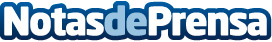 Tifón en Filipinas: la devastación sigue siendo una amenaza para los niños  "He venido aquí no sólo para ver los avances en persona, sino también para dar las gracias a nuestro personal de UNICEF que ha estado aquí desde el principio y continuará apoyando el trabajo de reconstrucción a largo plazo".Datos de contacto:UNICEFNota de prensa publicada en: https://www.notasdeprensa.es/tifon-en-filipinas-la-devastacion-sigue-siendo_1 Categorias: Solidaridad y cooperación http://www.notasdeprensa.es